Felhasználói segédlet a letsmeet.hu oldal használatáhozA szolgáltatás rövid leírásaA letsmeet.hu oldal videokonferenciák szervezésére, és lebonyolítására használt felület, amely ingyenesen vehető igénybe, figyelembe véve az oldal technikai igénybevételének korlátait.A felületen maximum öt fős konferenciák szervezését és lebonyolítását javasoljuk, tekintettel arra, hogy a szolgáltatás hang-, és képminősége a fenti létszámmal biztosítható a megfelelő minőségben. A szolgáltatás kizárólag demonstrációs célokat szolgál, ezért a folyamatos rendelkezésre állása nem garantált, előfordulhat, hogy a rendszer működésében fennakadások tapasztalhatók.1. Technikai feltételekAz alkalmazásnak különleges hardware igénye nincsen használatához az alábbiakkal kell rendelkeznie a felhasználóknak:webkamerával, mikrofonnal és hangszóróval felszerelt számítógépszélessávú internetAjánlott böngészők:Google ChromeMozilla FirefoxTámogatott böngészők:OperaEdgeSafariKérjük, hogy kamera, és mikrofon/hang beállításait minden esetben ellenőrizze az Ön által használt számítógépen. Fontos, hogy a kamera és mikrofon is engedélyezésre kerüljön, hogy megfelelő hang-, és képminőséggel tudjon csatlakozni a megbeszéléshez.
2. Belépés az oldalra, konferencia létrehozása, meghívók továbbításának meneteAz https://letsmeet.hu/ oldalra történő belépést követően az alábbi képernyő felület jelenik meg, ahol lehetősége van megadni az összehívandó konferencia nevét a „Konferencia” mezőben. 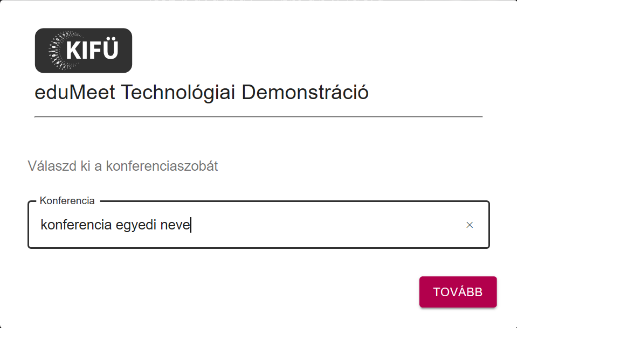 A belépéskor itt megjelenik egy egyedi azonosító (a jelenleg még nem létező konferenciaszoba, továbbiakban szoba elnevezésére), amelyet szabadon meg lehet változtatni, egyedi nevet/címet adhat az összehívandó megbeszélésnek.  Érdemes a szobának egyedi nevet választani, és lehetőség szerint kerülje a szóköz, és kis-, illetve nagybetűk kevert használatát. Ez az egyedi azonosító szolgál alapul a szoba azonosításához generált egyedi linkhez.
A szoba egyedi nevének megadásakor generálódott egyedi linket, a böngésző alkalmazás címsorából lehet kimásolni, és továbbítani a meghívott résztvevők felé.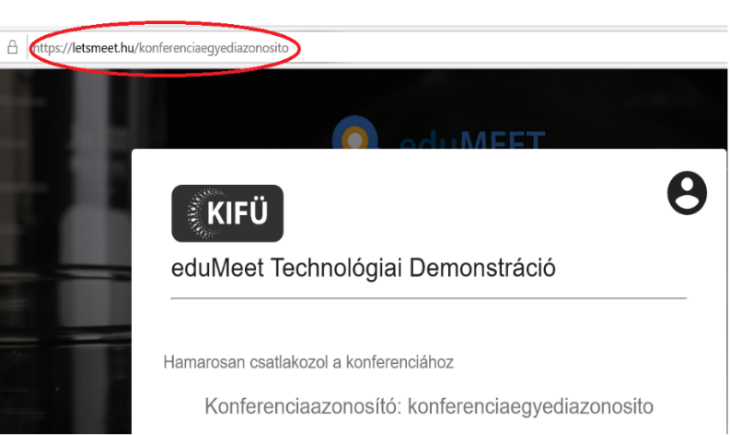 3. Bejelentkezés résztvevőkéntA konferencia meghívójában megkapott linkre kattintva lehetőség nyílik a konferenciába történő bejelentkezésre.
A link megnyitásakor az alábbi képernyőablak jelenik meg: 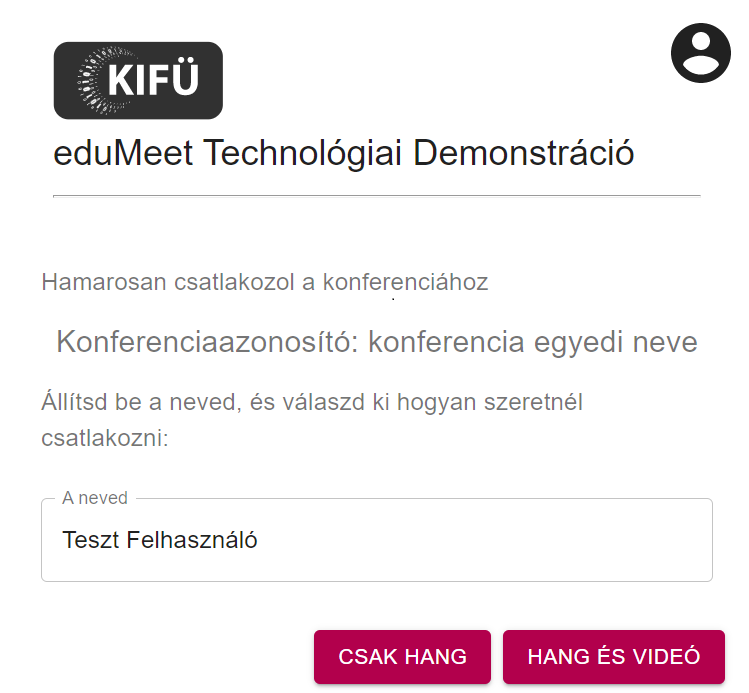 A fenti ablakban, „A neved” sorban, kérjük, adja meg a nevét, (esetleg kiegészítve cég, intézmény nevével, vagy amennyiben szükséges beosztással), és a „CSAK HANG”, vagy „HANG ÉS VIDEO” gombra kattintva bejelentkezik a konferencia szobába. Első bejelentkezéskor a böngésző engedélyt kér a kamera és mikrofon hozzáféréséhez, mindkettőt külön felugró ablakban, egymást követően tudja a felhasználó engedélyezni.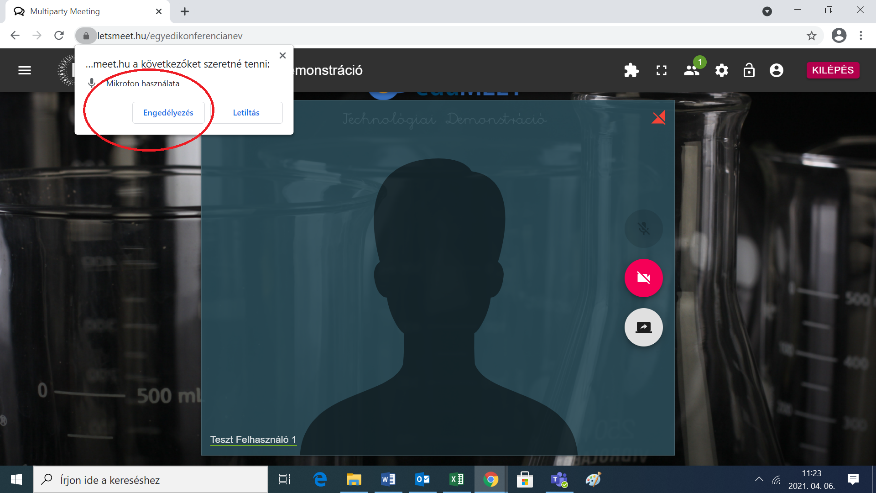 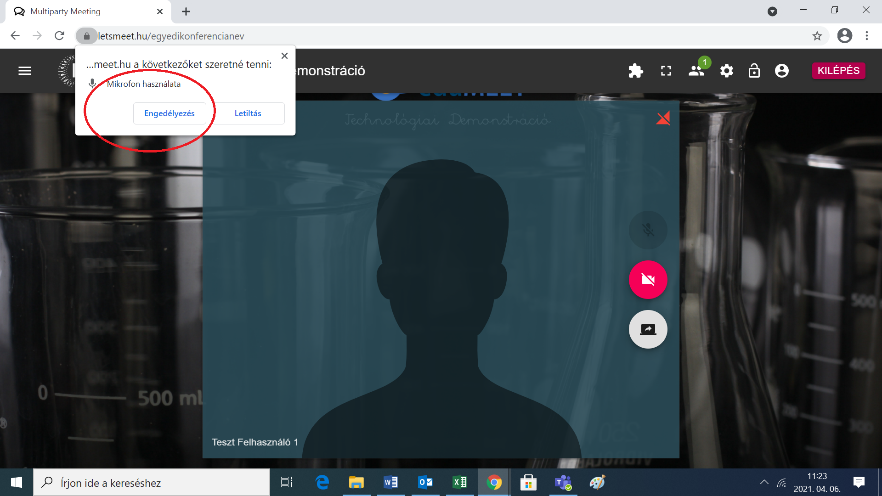 A bejelentkezést követően az alábbi képernyő jelenik meg: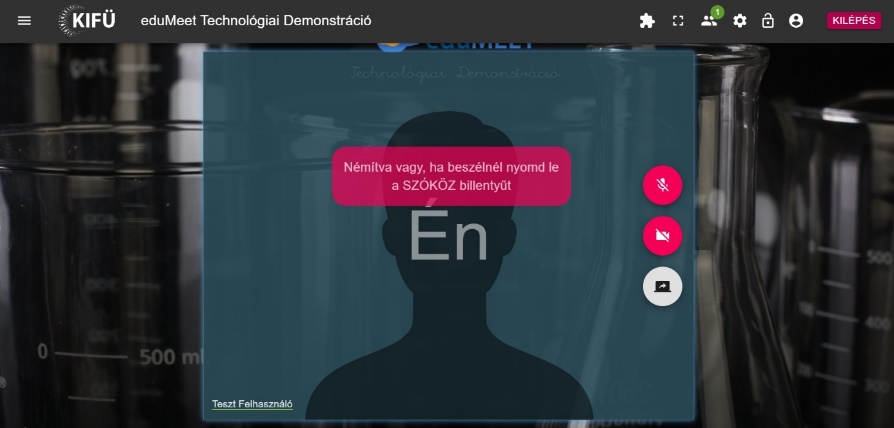 4. Funkciógombok használataA felületen a hangot és a kamera képét a konferencia közben is lehet ki-, és bekapcsolni, illetve képernyőképet megosztani a résztvevőkkel a kép mellett látható funkciógombokkal.Javasoljuk, hogy abban az esetben, ha éppen nem Ön a prezentáló, vagy felszólaló, a mikrofonját kapcsolja ki, mert a mikrofon érzékenysége miatt a külső hangok zavarók lehetnek a többi résztvevő számára.A hangot amennyiben hozzá szeretne szólni a szóköz nyomásával is visszakapcsolhatja, azonban azt fontos tudni, hogy ez csak a szóköz billentyű folyamatos lenyomásával marad bekapcsolva, amint a billentyűt elengedi, a mikrofon újra kikapcsolt állapotba kerül: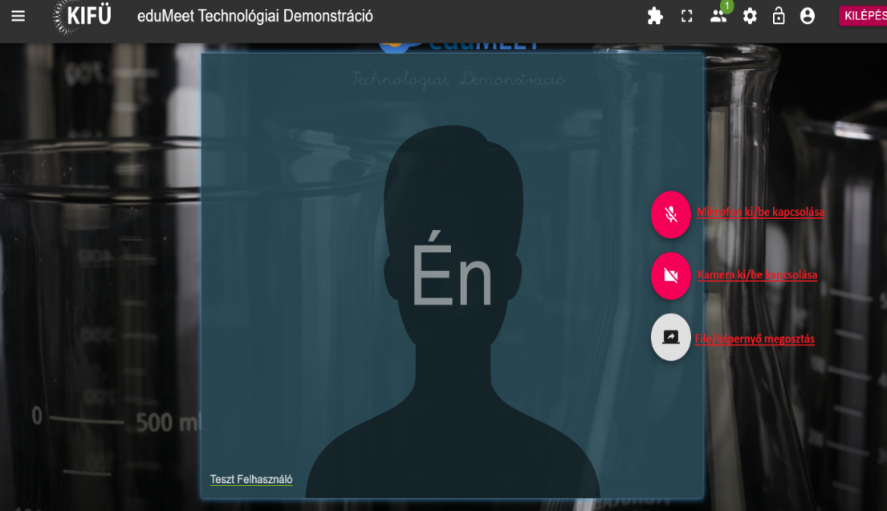 Lehetősége van továbbá képernyőképének megosztására is a többi résztvevő számára. Amennyiben a képernyőmegosztás gomra kattint az alábbi kép jelenik meg, ahol kiválaszthatja a megosztani kíván képernyőképet, és a „Megosztás” gomb megnyomásával a megosztott kép láthatóvá válik a többi résztvevő számára is: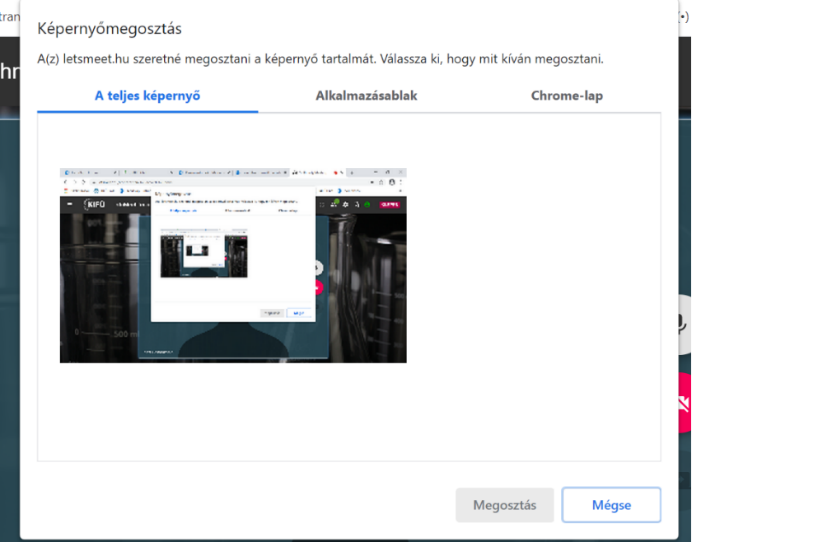 A konferenciában résztvevő felhasználók chaten is kommunikálhatnak egymással chat funkció segítségével.A chat felület a képernyő bal sarkában található menüre kattintva választható ki: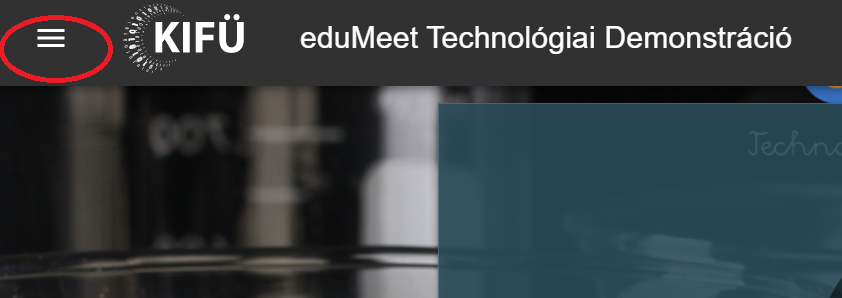 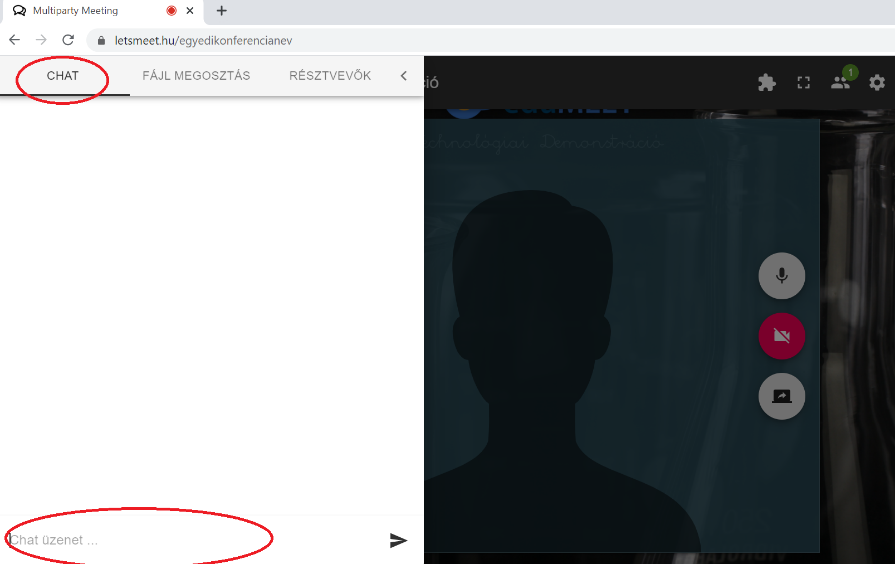 Ugyanebben a menüpontban érhetjük el a fájl megosztás funkciót és ellenőrizhetjük a konferenciában résztvevő felhasználók névsorát.5. Egyéb beállítási lehetőségek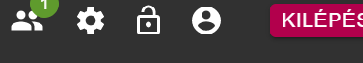 Az alkalmazás jobb felső sorában található néhány funkciógomb amelyek részletes leírása az alábbiakban található.Résztvevők: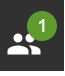 A „Résztvevők” gombra kattintva megjelenik a konferenciában résztvevő/bejelentkezett meghívottak lista szerű felsorolása üzenetküldésre a chat funkció használatával.Beállítások: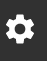 Itt az alkalmazás beállításait láthatja a felhasználó, illetve itt van lehetőség az alkalmazásra vonatkozó kamera és mikrofon beállítások módosítására a média menüpont kiválasztásával. Erre akkor lehet szükség, ha a konferencia során a hang vagy kép minősége nem megfelelő, ezekben az esetekben a beállítások módosításával javítható a minőség, a képfelbontás csökkentésével.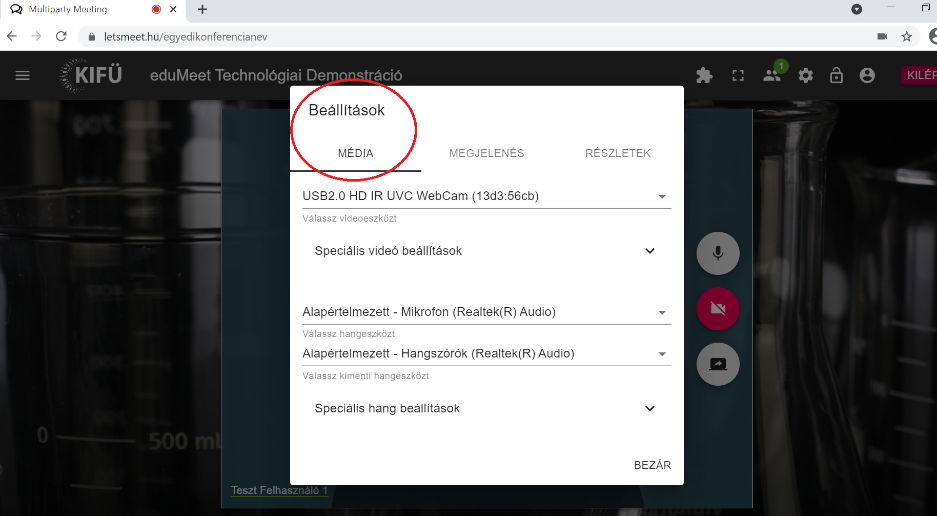 A megjelenés menüpontban állíthatók a konferencia képkiosztási paraméterei:egyforma méretű képkiosztásegy nagy, és kis filmkockák beállításEbben a menüpontban lehetséges továbbá az alkalmazás megjelenésére vonatkozó beállítások egéb testreszabása.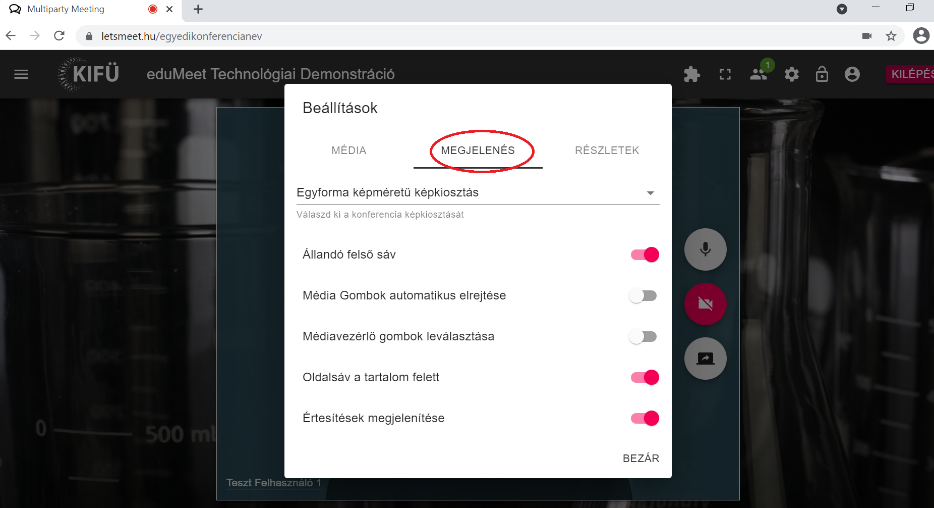 A részletek menüpontban testre szabhatók a konferencián megjelenő résztvevőkre vonatkozó beállítások a képernyőn való megjelenés tekintetében, és az értesítésekre vonatkozóan.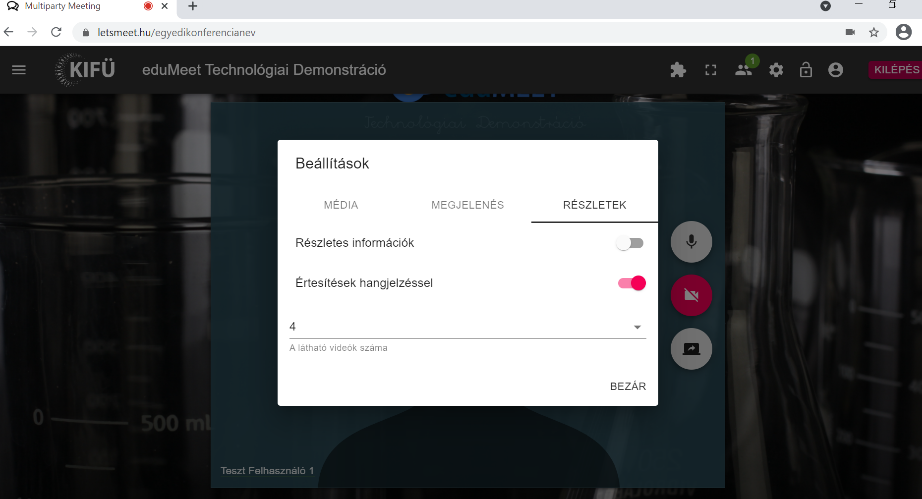 A konferenciába történő belépés letiltása: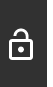 A funkció használatával, amennyiben az összes meghívott résztvevő már bejelentkezetett a felületre javasoljuk a konferencia lezárását, ezzel megakadályozva további felhasználók belépését. Amennyiben bárki a link ismeretében mégis csatlakozni szeretne a beszélgetéshez, akkor az a felhasználó az un. „előszobába” kerül, és megjelenik figyelmeztetésként az alábbi pajzs ikon, amelyre kattintva engedélyezhetik a felületre történő bejelentkezést a résztvevők: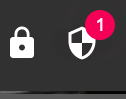 A konferencia szobába történő belépés funkció használata azért is fontos, mert amennyiben ugyanazt az egyedi nevet választotta két konferenciát szervező személy is, egy konferencia szoba fog létrejönni.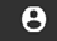 A belépés funkciót választva lehetősége van moderátorként részt venni a konferenciában, és a résztvevő felhasználók tevékenységét moderálni A bejelentkezést követően az ikon zöld színűre vált és a bal oldalon található  menüre kattintva érhetők el a moderátori funkciók.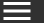 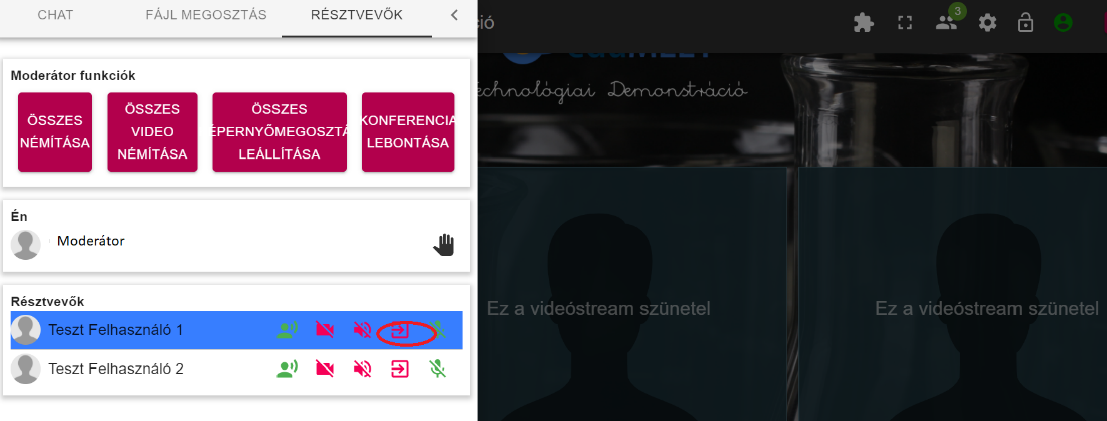 Amennyiben olyan személy lép be a konferenciába, aki nem szerepel a meghívottak között, a moderátornak lehetősége van kiléptetni a konferenciából.Gyakori kérdésekAz alábbiakban néhány olyan problémát szeretnénk felsorolni, amely az alkalmazás használatakor felmerülhetnek.Hang és képmegjelenítési problémákHa a szobába történő belépéskor nem jelenik meg a kép, vagy esetlegesen nem működik a hang, kérjük, hogy ellenőrizze a böngészőjében a kamera és a mikrofon beállításokat, mert lehetséges, hogy az első bejelentkezéskor nem engedélyezte ezeket a funkciókat.Chrome böngésző esetén a beállításokat az alábbiak szerint tudja módosítani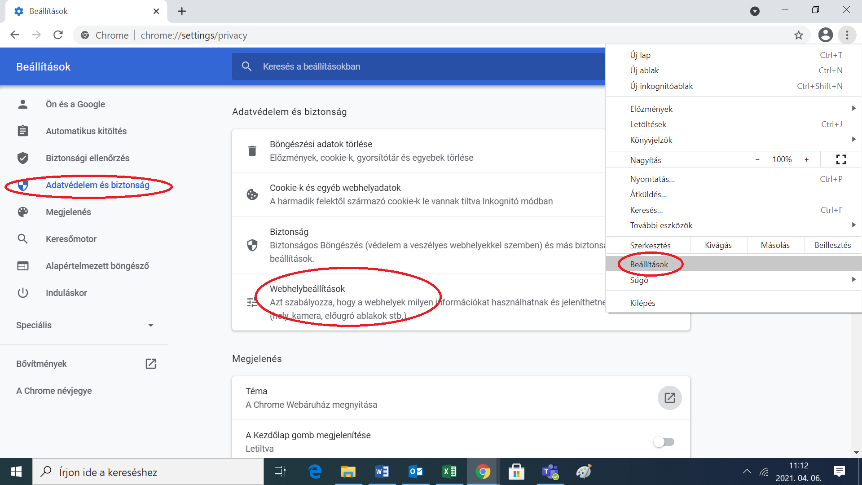 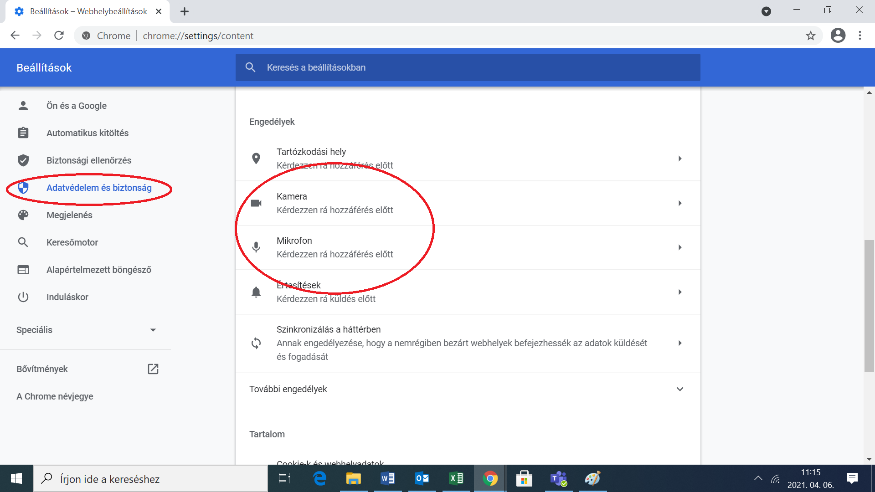  Firefox böngésző esetén a beállításokat az alábbiak szerint tudja módosítani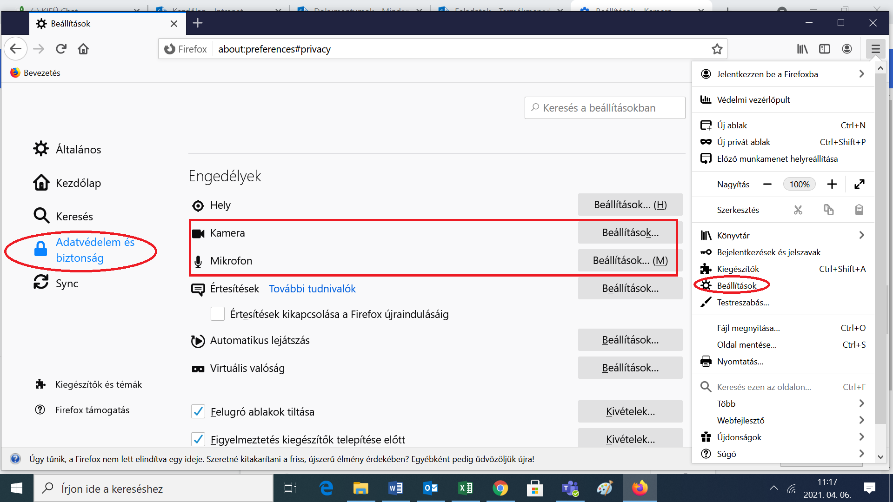 Nem lát, de hall bizonyos résztvevőket, vagy Önt valaki nem látja, csak hallja.A beállításokban kell a megjelenő videók számát módosítani a résztvevők számára, vagy attól többre. ( 5. Egyéb beállítási lehetőségek 9. oldal)Hálózati kapcsolat, sávszélesség problémaHa a kép vagy a hang akadozik, a beállítások ellenőrzését követően is, javasoljuk a kamera kép kikapcsolását, illetve célszerű csökkenteni a látható kameraképek számátAmennyiben valamelyik résztvevő hangja vagy képe akadozik, valószínűsíthetően a résztvevő internetkapcsolata nem elégséges az akadálymentes közvetítéshez, ilyen esetben szintén a kamera kikapcsolása ajánlott a sávszélesség kihasználtságának csökkentése céljából.Előfordulhat, hogy az internetkapcsolat valamilyen okból megszakad, ebben az esetben csatlakozzon újra a konferenciához, a korábban kapott link segítségével.Belépési problémákAmennyiben nem tud csatlakozni a konferencia beszélgetéshez, kérem, hogy ellenőrizze, hogy a korábban kapott linket helyesen írta-e be a böngésző címsorába, és az internet kapcsolata rendben van-e, és ha ezt követően sem tud csatlakozni kérem, hogy vegye fel a kapcsolatot a konferencia szervezőjével. Képernyő megosztásnál felmerülő problémákNem tudja leállítani a megosztást: a megosztás leállítása a képernyő alján, vízszintesen középen található.A résztvevők látják a megosztást, de nem azt, amit a megosztó szeretne mutatni.A megosztást le kell állítani és kiválasztani a megfelelő alkalmazást, vagy a teljes képernyőt.Egy résztvevő PowerPoint prezentációt osztott meg, de nem látszik a diavetítés.ALT+TAB gombok megnyomásával vissza lehet jutni a meeting alkalmazásba és kiválasztani a diavetítést, vagy a teljes képernyőt kell megosztani.